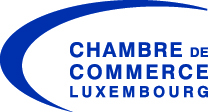 Chamber of Commerce –International Affairs           Contact person: Mrs Edith Stein /Mrs Viviane Hoor                                                   Tél: 42 39 39 –482/315| Fax: 43 83 26 | E-mail : expoMilano@cc.lu Accompanied Visit to Expo Milano 2015 19 and 20 mai 2015Name ____________________________Signature : _________________________________________1. Registration FormCompany:Address:Address:Address:Participant:Job title:Tel.:Mobile:E-mail:OI confirm my participation to the accompanied visit to Expo Milano 2015OI reserve my- self the flight suggested by the Chamber of Commerce OI reserve my- self the hotel suggested by the Chamber of Commerce 